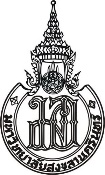 	 บันทึกข้อความ	ส่วนงาน  คณะศิลปศาสตร์และวิทยาการจัดการ โทร. ๘๘๗๙ที่   มอ ๔๐๓.๑/๖๔-๔๔๙	   วันที่   ๑  มีนาคม  ๒๕๖๔เรื่อง	ขอส่งรายงานวัสดุคงคลัง ประจำเดือนกุมภาพันธ์ ๒๕๖๔เรียน	ผู้อำนวยการสำนักงานวิทยาเขตสุราษฎร์ธานี	ตามบันทึกข้อความที่ มอ ๙๙๑.๑/๐๕๖๑ ลงวันที่ ๒๔ มกราคม ๒๕๖๓ งานงบประมาณและพัสดุ                  กองการบริหารและการพัฒนายุทธศาสตร์ได้แจ้งแนวปฏิบัติในการดำเนินการด้านการเงินและพัสดุ โดยให้         คณะศิลปศาสตร์และวิทยาการจัดการ จัดส่งรายงานวัสดุคงคลังประจำเดือน นั้นในการนี้ คณะศิลปศาสตร์และวิทยาการจัดการ ขอส่งรายงานวัสดุคงคลังของคณะศิลปศาสตร์และ   วิทยาการจัดการ ประจำเดือนกุมภาพันธ์ ๒๕๖๔ ให้แก่งานพัสดุ สำนักงานวิทยาเขตสุราษฎร์ธานี ตามเอกสารแนบ	จึงเรียนมาเพื่อโปรดทราบและพิจารณาต่อไป จะขอบคุณยิ่ง 						            (ผู้ช่วยศาสตราจารย์ ดร.วีระศักดิ์ คงฤทธิ์)						 รักษาการแทนรองคณบดีฝ่ายบริหารและวิจัย ปฏิบัติการแทน						           คณบดีคณะศิลปศาสตร์และวิทยาการจัดการ 